BIZONYÍTÉKOKON ALAPULÓ DÖNTÉSHOZATAL: EREDMÉNYEK ÉS KIHÍVÁSOK A GYERMEKGYÓGYÁSZATBAN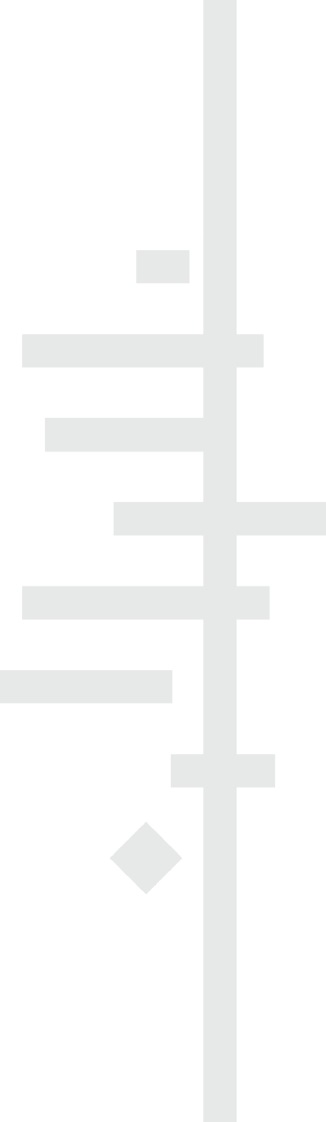 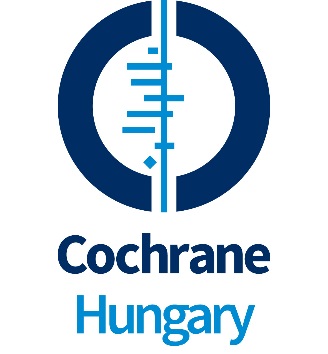 2022. november 25-26.Somogy Megyei Kaposi Mór Oktató Kórház7400 Kaposvár, Németh István fasorIV. emelet Dr. Rumi György Konferenciaterem1. nap: november 25. péntek, 12:00 - 17:002. nap: november 26. szombat 9:00 – 14:30InformációMagyar Cochrane TagozatPécsi Tudományegyetem, Klinikai Központ7623 Pécs, József Attila u. 7.+36 72 536 000 mellék 38763+36 30 528 0412cochrane@pte.hu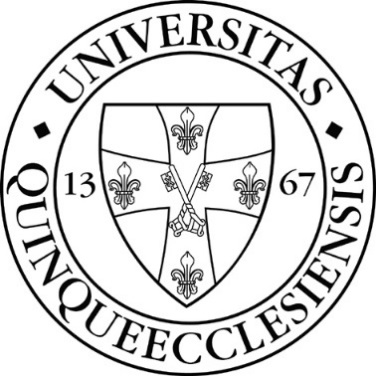 Jelentkezés e-mailben elküldött jelentkezési lappalA jelentkezési lap letölthető a https://hungary.cochrane.org 
weboldal Kurzusaink és továbbképzéseink menüpontjában.A kurzuson való részvétel díjtalan.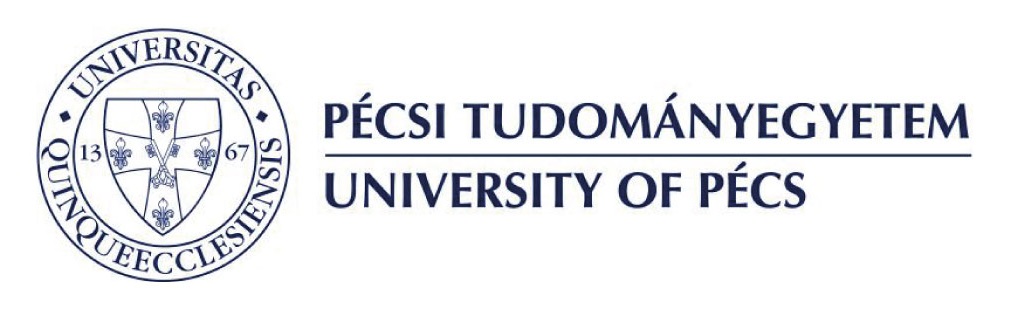 A kurzus tartalmaA kurzus a bizonyítékokon alapuló orvoslás (EBM) alapvető fogalmainak és módszereinek ismertetésén túl megpróbálja az EBM gyakorlati megvalósításának nehézségeit és lehetőségeit közelebb hozni a hallgatósághoz. A hallgatók mind az orvosi, mind a gyógyszerész szakmai képviselőitől hallhatnak egyéni tapasztalataikról, a számukra kihívást jelentő aktualitásokról.A kurzus pontértékeAneszteziológus, belgyógyász, csecsemő- és gyermekorvos, gyermek pszichiáter, gyermeksebész, kardiológus, nefrológus, tüdőgyógyász szakorvosok, valamint kórházi klinikai szakgyógyszerészek számára 18 szakma szerinti tanfolyamon megszerzett pont.Más szakvizsgával rendelkező szakorvosok számára 18 szabadon választható tanfolyami pont.PhD hallgatók számára az egyetemük erre vonatkozó szabályzata alapján számoltatható el kreditpont.  CélcsoportÁltalános orvosok, szakorvosok, gyógyszerészek, kutatók, PhD hallgatók, orvostanhallgatók, akikszeretnének megismerkedni a bizonyítékokon alapuló orvoslás elméleti alapjaival;szeretnék megismerni a szakmai irányelv készítés folyamatát;érdeklődnek az iránt, hogy miként tudnának orvosként, illetve gyógyszerészként maguk is bekapcsolódni a bizonyítékokon alapuló egészségügy napi szintű megvalósításábaérdekli őket, hogy a valós-életbeli adatok milyen szerepet töltenek be a bizonyítékokon alapuló orvoslásbanérdeklődnek a szisztematikus áttekintő közlemények készítése iránt, szeretnék ezek tartalmát könnyebben értelmezni, esetleg szeretnének ilyen irányú munkába kezdeni;ElőadókDr. Arató András, Semmelweis Egyetem I. Sz. Gyermekgyógyászati Klinika, egyetemi tanár, igazgatóhelyettesDr. Béres András, Somogy Megyei Kaposi Mór Oktató KórházDr. Endrei Dóra, PTE KK, általános elnökhelyettesDr. Erhardt Éva, PTE KK Gyermekgyógyászati Klinika, egyetemi docens, osztályvezetőDr. Garami Miklós, Semmelweis Egyetem II. Sz. Gyermekgyógyászati Klinika, egyetemi docens, klinikaigazgató helyettesDr. Kis Erika, SZTE ÁOK Bőrgyógyászati és Allergológiai Klinika, egyetemi docensDr. Lohner Szimonetta, PTE KK Magyar Cochrane Tagozat, tudományos munkatársDr. Major Andrea, Somogy Megyei Kaposi Mór Oktató KórházDr. Mogyorósy Gábor, DE ÁOK Gyermekgyógyászati Intézet, egyetemi docensDr. Nyul Zoltán, PTE KK Gyermekgyógyászati Klinika, adjunktus, tanszékvezetőDr. Szabó Éva, PTE ÁOK Biokémiai és Orvosi Kémiai Intézet, adjunktusProf. Dr. Decsi Tamás, PTE KK Magyar Cochrane Tagozat, Gyermekgyógyászati Klinika, igazgató 